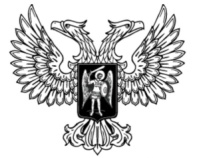 ДонецкАЯ НароднАЯ РеспубликАЗАКОН о внесении изменений в НЕКОТОРЫЕ законы 
Донецкой Народной РеспубликиПринят Постановлением Народного Совета 20 ноября 2020 годаСтатья 1Внести в пункт 1 статьи 5 Закона Донецкой Народной Республики от 
12 декабря 2014 года № 03-IHC «О государственной тайне» (опубликован на официальном сайте Народного Совета Донецкой Народной Республики 
14 января 2015 года) следующие изменения:1) в абзаце втором слова «других войск, воинских формирований и органов» заменить словами «других воинских формирований и органов, специальных формирований»;2) в абзаце третьем слова «других войск Донецкой Народной Республики» заменить словами «других воинских формирований и органов, специальных формирований».Статья 2Внести в Закон Донецкой Народной Республики от 13 февраля 2015 года № 07-IHC «О гражданской обороне» (опубликован на официальном сайте Народного Совета Донецкой Народной Республики 27 февраля 2015 года) следующие изменения:1) в статье 22 слова «другие воинские формирования и правоохранительные органы» в соответствующем падеже заменить словами «другие воинские формирования и органы, специальные формирования и правоохранительные органы» в соответствующем падеже;2) в статье 221 слова «других войск, воинских формирований, органов и специальных формирований» заменить словами «других воинских формирований и органов, специальных формирований».Статья 3Внести в Закон Донецкой Народной Республики от 13 февраля 2015 года 
№ 08-IHC «О воинской обязанности и военной службе» (опубликован на официальном сайте Народного Совета Донецкой Народной Республики 
27 февраля 2015 года) следующие изменения:1) в части 1 статьи 1 слова «и других войск» заменить словами «и других воинских формированиях и органах, специальных формированиях»;2) абзац третий части 2 статьи 2 изложить в следующей редакции:«– иностранными гражданами – по контракту на воинских должностях в Вооруженных Силах Донецкой Народной Республики, других воинских формированиях и органах, специальных формированиях.»;3) в статье 4:а) часть 1 дополнить абзацем четвертым следующего содержания:«– оповещать граждан о вызовах (повестках) военного комиссариата (его отделов).»;б) абзац четвертый части 3 дополнить словами «, сведения о лицах, приобретших гражданство Донецкой Народной Республики и подлежащих постановке на воинский учет;»;в) часть 3 дополнить абзацем пятым следующего содержания:«– вручать гражданам, не состоящим, но обязанным состоять на воинском учете, направление в военный комиссариат (его отделы) для постановки на воинский учет по месту жительства или месту пребывания при осуществлении их регистрации по месту жительства или месту пребывания.»;г) часть 4 признать утратившей силу;4) в части 1 статьи 5:а) абзац второй изложить в следующей редакции:«Проведение мероприятий по медицинскому освидетельствованию граждан, отбираемых для поступления на военную службу по контракту в органы, указанные в части 1 статьи 2 настоящего Закона, осуществляется также указанными органами.»;б) в абзаце третьем слова «указанном в абзаце втором настоящего пункта, также по направлениям внутренних войск Министерства внутренних дел Донецкой Народной Республики и органов, указанных в пункте 1» заменить словами «указанном в абзаце втором настоящей части, также по направлениям органов, указанных в части 1»;5) часть 2 статьи 7 после слов «военного комиссариата» дополнить словами «или иного органа, осуществляющего воинский учет»;6) в пункте «а» части 2 статьи 23 слово «бакалаврата» заменить словом «бакалавриата»;7) в абзаце четвертом части 1 статьи 25 слова «организуют военные комиссариаты через свои структурные подразделения» заменить словами «организует военный комиссариат через свои структурные подразделения (отделы)»;8) в статье 32:а) в абзаце втором части 3 слова «во внутренние войска Министерства внутренних дел Донецкой Народной Республики в органы, указанные в пункте 1» заменить словами «в органы, указанные в части 1»;б) в абзаце третьем части 4 слова «внутренними войсками Министерства внутренних дел Донецкой Народной Республики и органами, указанными в пункте 1» заменить словами «органами, указанными в части 1»;9) в абзаце втором части 3 статьи 34 слова «других войсках и органах, указанных в абзаце первом настоящего пункта» исключить;10) в пункте «г» части 1 статьи 35 слова «или походах кораблей» исключить;11) в статье 36:а) в пункте «в» части 2 слово «мичмана» исключить;б) абзац шестой части 11 признать утратившим силу;12) в абзаце третьем части 1 статьи 37 слова «Знаки различия по видам Вооруженных Сил Донецкой Народной Республики, родам войск и службам» заменить словами «Знаки различия по родам войск и службам Вооруженных Сил Донецкой Народной Республики»;13) в части 3 статьи 40 слова «капитанами 1 ранга» исключить;14) часть 1 статьи 44 изложить в следующей редакции:«1. В Вооруженных Силах Донецкой Народной Республики, других воинских формированиях и органах, специальных формированиях устанавливаются следующие составы военнослужащих и воинские звания:Составы военнослужащихСолдаты, сержанты 	рядовойефрейтормладший сержант	сержантстарший сержантПрапорщики	прапорщикстарший прапорщикОфицеры:младшие офицеры 	младший лейтенант	лейтенант	старший лейтенанткапитанстаршие офицеры	майор	подполковникполковникВысшие офицеры	генерал-майоргенерал-лейтенант»;15) в статье 45:а) в абзаце третьем части 1 слова «или капитана 1 ранга» исключить;б) в части 4 слова «или капитана 3 ранга», «или капитана 1 ранга» исключить;16) в части 3 статьи 46 слова «матрос», «матроса», «старшина», «старшины» исключить;17) в части 1 статьи 47 слова «вице-адмирала», «контр-адмирала», «капитана 1 ранга» исключить;18) в части 1 статьи 48 слова «, капитанов 1 ранга» исключить;19) в статье 49:а) пункт «г» части 1 признать утратившим силу;б) в пункте «о» части 1 слово «мичмана» исключить;в) пункт «к» части 2 признать утратившим силу;20) в статье 51:а) в абзаце третьем части 1 слова «старшин», «и матросов» исключить;б) в абзаце втором части 2 слова «, старшин», «или старшины» исключить;в) в абзаце третьем части 2 слова «, матросов», «или матроса» исключить;г) в части 3 слова «или матроса» исключить;21) в части 1 статьи 52 слова «матросы», «старшины», «и мичманы», «капитаны 3 ранга», «капитаны 2 ранга», «капитаны 1 ранга» исключить;22) в части 1 статьи 56 слова «или капитана 1 ранга» исключить;23) по тексту слова «муниципальный орган» в соответствующих числе
и падеже заменить словами «орган местного самоуправления» в соответствующих числе и падеже;24) по тексту слова «другие войска, воинские формирования и органы» в соответствующем падеже заменить словами «другие воинские формирования и органы, специальные формирования» в соответствующем падеже;25) по тексту слова «военные комиссариаты» в соответствующем падеже заменить словами «военный комиссариат (его отделы)» в соответствующем падеже;26) по тексту слова «государственный бюджет» в соответствующем падеже заменить словами «Республиканский бюджет Донецкой Народной Республики» в соответствующем падеже;27) по тексту слова «республиканский бюджет» в соответствующем падеже заменить словами «Республиканский бюджет Донецкой Народной Республики» в соответствующем падеже;28) по тексту слова «государственный орган исполнительной власти, осуществляющий функции по выработке и реализации государственной политики, нормативно-правовому регулированию в области обороны» в соответствующем падеже заменить словами «республиканский орган исполнительной власти, реализующий государственную политику в сфере обороны» в соответствующем падеже;29) по тексту слова «солдат, матрос, сержант и старшина» в соответствующих числе и падеже заменить словами «солдат и сержант» в соответствующих числе и падеже;30) по тексту слова «офицер, сержант, старшина, солдат и матрос запаса» в соответствующих числе и падеже заменить словами «офицер, сержант и солдат запаса» в соответствующих числе и падеже;31) по тексту слова «воинская часть» в соответствующих числе и падеже заменить словами «воинская часть (подразделение)» в соответствующих числе и падеже.Статья 4Внести в Закон Донецкой Народной Республики от 13 февраля 2015 года 
№ 09-IHC «О статусе военнослужащих» (опубликован на официальном сайте Народного Совета Донецкой Народной Республики 27 февраля 2015 года) следующие изменения:1) в части 1 статьи 2:а) абзац четвертый изложить в следующей редакции:«– в качестве офицеров, прапорщиков, солдат и сержантов в Вооруженных Силах Донецкой Народной Республики;»;б) абзац шестой признать утратившим силу;2) в абзаце втором части 3 статьи 5 слова «органы военной прокуратуры» заменить словами «Генеральная прокуратура»;3) в статье 7:а) в части 1 слова «и военную» заменить словами «или иную охраняемую законом»;б) дополнить частью 11 следующего содержания:«11. Военнослужащим и гражданам, призванным на военные сборы, запрещается предоставлять средствам массовой информации либо с использованием сети Интернет распространять или предоставлять информацию:1) позволяющую определить принадлежность или предназначение военнослужащих и граждан, призванных на военные сборы, к Вооруженным Силам Донецкой Народной Республики, другим воинским формированиям и органам, специальным формированиям;2) о других военнослужащих и гражданах, призванных на военные сборы, гражданах, уволенных с военной службы, членах их семей или их родителях, в том числе информацию, позволяющую определить место нахождения указанных лиц в определенный период другим лицам;3) о своей деятельности или деятельности других военнослужащих, граждан, призванных на военные сборы, и граждан, уволенных с военной службы, связанной с исполнением обязанностей военной службы;4) о деятельности органов военного управления или органов управления другими воинскими формированиями и органами, специальными формированиями о деятельности соединений, воинских частей и иных организаций, входящих в состав Вооруженных Сил Донецкой Народной Республики или других воинских формирований и органов, специальных формирований, о деятельности подразделений указанных органов военного управления или органов управления, воинских частей и организаций, в том числе информацию о дислокации или передислокации органов военного управления или органов управления, соединений, воинских частей, организаций и подразделений, не отнесенную к перечню сведений, составляющих государственную тайну.»;в) дополнить частью 12 следующего содержания:«12. Положения части 11 настоящей статьи не распространяются на военнослужащих и граждан, призванных на военные сборы, в следующих случаях:1) если распространение или предоставление информации, указанной в части 11 настоящей статьи, осуществляется военнослужащими и гражданами, призванными на военные сборы, в соответствии с другими законами и иными нормативными правовыми актами Донецкой Народной Республики;2) если предоставление информации, указанной в части 11 настоящей статьи, осуществляется в информационных системах персональных данных;3) если распространение или предоставление информации, указанной в части 11 настоящей статьи, входит в обязанности военнослужащих и осуществляется в порядке, установленном нормативными правовыми актами Донецкой Народной Республики, в том числе государственных органов, в которых законом предусмотрена военная служба.»;г) дополнить частью 13 следующего содержания:«13. При исполнении обязанностей военной службы, предусмотренных пунктами «а», «в», «г», «е», «к», «о» и «п» части 1 статьи 35 Закона Донецкой Народной Республики от 13 февраля 2015 года № 08-IHC «О воинской обязанности и военной службе», военнослужащим и гражданам, призванным на военные сборы, запрещается иметь при себе электронные изделия (приборы, технические средства) бытового назначения (далее – электронные изделия), в которых могут храниться или которые позволяют с использованием сети Интернет распространять или предоставлять аудио-, фото-, видеоматериалы и данные геолокации.»;д) дополнить частью 14 следующего содержания:«14. Положения части 13 настоящей статьи не распространяются на военнослужащих в случае, если указанные в части 13 настоящей статьи электронные изделия используются военнослужащими для выполнения своих обязанностей в порядке, установленном нормативными правовыми актами Донецкой Народной Республики, в том числе государственных органов, в которых законом предусмотрена военная служба.»;4) в части 3 статьи 11 слова «, походы кораблей» исключить;5) в статье 15:а) в абзаце шестом части 1 слова «и мичманы», «и старшины», «и матросы» исключить;б) в абзаце четвертом части 15 слова «и мичманы» исключить;в) в абзаце пятом части 15 слова «старшины», «и матросы» исключить;6) в статье 16:а) абзац второй части 1 после слов «обязанность руководителей» дополнить словами «, командиров соединений и воинских частей (начальников)»;б) в абзаце первом части 5 слова «матросами», «и старшинами» исключить;7) в статье 18:а) в абзаце втором части 2 слова «трех лет» заменить словами «одного года»;б) в части 6 слова «трех лет» заменить словами «одного года»;в) в части 6 слова «матросами», «старшинами» исключить;8) в статье 19:а) в абзаце первом части 2 слова «матросами», «старшинами» исключить;б) в части 5 слова «проезда на от места» заменить словами «проезда от места»;9) дополнить статьей 281 следующего содержания:«Статья 281. Обстоятельства, учитываемые при назначении дисциплинарного взыскания1. При назначении дисциплинарного взыскания учитываются характер дисциплинарного проступка, обстоятельства и последствия его совершения, форма вины, личность военнослужащего или гражданина, призванного на военные сборы, совершившего дисциплинарный проступок, обстоятельства, смягчающие дисциплинарную ответственность, и обстоятельства, отягчающие дисциплинарную ответственность.2. По своему характеру грубыми являются следующие дисциплинарные проступки:1) нарушение уставных правил взаимоотношений между военнослужащими;2) самовольное оставление воинской части или установленного за пределами воинской части места военной службы военнослужащим, проходящим военную службу по призыву, или гражданином, призванным на военные сборы;3) неявка в срок без уважительных причин на службу при увольнении из расположения воинской части, при назначении, переводе, а также из командировки, отпуска или медицинской организации;4) отсутствие военнослужащего, проходящего военную службу по контракту, в воинской части или установленном за пределами воинской части месте военной службы без уважительных причин более четырех часов подряд в течение установленного ежедневного служебного времени;5) уклонение от исполнения обязанностей военной службы;6) нарушение правил несения боевого дежурства (боевой службы);7) нарушение правил несения пограничной службы;8) нарушение уставных правил караульной службы;9) нарушение уставных правил несения внутренней службы;10) нарушение уставных правил патрулирования в гарнизоне;11) нарушение правил несения службы по охране общественного порядка и обеспечению общественной безопасности;12) умышленные уничтожение, повреждение, порча, незаконное расходование или использование военного имущества;13) уничтожение или повреждение по неосторожности военного имущества;14) нарушение правил сбережения, вверенного для служебного пользования военного имущества, повлекшее по неосторожности его утрату или повреждение;15) нарушение правил обращения с оружием, боеприпасами, радиоактивными материалами, взрывчатыми или иными веществами и предметами, представляющими повышенную опасность для окружающих, военной техникой или правил эксплуатации военной техники, повлекшее по неосторожности причинение вреда здоровью человека, уничтожение, повреждение или утрату военного имущества либо иные вредные последствия;16) нарушение правил управления транспортными средствами или их эксплуатации, повлекшее по неосторожности причинение вреда здоровью человека, повреждение военного имущества либо иные вредные последствия;17) исполнение обязанностей военной службы в состоянии опьянения, а также отказ военнослужащего от прохождения медицинского освидетельствования на состояние опьянения;18) непринятие командиром в пределах его компетенции необходимых мер по предупреждению или пресечению дисциплинарного проступка, совершенного подчиненным ему по службе военнослужащим или гражданином, призванным на военные сборы, привлечению военнослужащего или гражданина, призванного на военные сборы, к установленной законодательством дисциплинарной ответственности за совершение дисциплинарного проступка либо по устранению причин и условий, способствовавших его совершению, а равно сокрытие командиром информации о совершении подчиненным ему по службе военнослужащим или гражданином, призванным на военные сборы, преступления, административного правонарушения или дисциплинарного проступка;19) административное правонарушение, за которое военнослужащий или гражданин, призванный на военные сборы, в соответствии с законодательством Донецкой Народной Республики об административных правонарушениях несет дисциплинарную ответственность;20) умышленная порча документа, удостоверяющего личность военнослужащего Вооруженных Сил Донецкой Народной Республики, либо утрата документа, удостоверяющего личность военнослужащего Вооруженных Сил Донецкой Народной Республики, по небрежности;21) нарушение правил и требований, устанавливающих порядок ведения секретного делопроизводства;22) нарушение порядка выезда из Донецкой Народной Республики;23) нарушение требований законодательства Донецкой Народной Республики в сфере разведывательной, контрразведывательной и оперативно-разыскной деятельности, создавшее условия для нанесения ущерба безопасности личности, общества и государства либо собственной безопасности органов, осуществляющих такую деятельность;24) заведомо незаконное привлечение военнослужащего к дисциплинарной или материальной ответственности;25) нарушение командиром (начальником) требований безопасности военной службы, приведшее к гибели или нетрудоспособности, в том числе временной, военнослужащего и (или) гражданина, призванного на военные сборы;26) нарушение запретов, установленных в частях 11 и 13 статьи 7 настоящего Закона.3. Обстоятельствами, смягчающими дисциплинарную ответственность, признаются:1) раскаяние военнослужащего или гражданина, призванного на военные сборы, совершившего дисциплинарный проступок;2) добровольное сообщение военнослужащим или гражданином, призванным на военные сборы, о совершенном им дисциплинарном проступке командиру;3) предотвращение военнослужащим или гражданином, призванным на военные сборы, совершившим дисциплинарный проступок, вредных последствий дисциплинарного проступка, добровольное возмещение причиненного ущерба или устранение причиненного вреда;4) совершение дисциплинарного проступка в состоянии сильного душевного волнения (аффекта) либо при стечении тяжелых личных или семейных обстоятельств.Командир или судья военного суда, применяющий к военнослужащему или гражданину, призванному на военные сборы, дисциплинарное взыскание, может признать смягчающими и иные обстоятельства.4. Обстоятельствами, отягчающими дисциплинарную ответственность, признаются:1) продолжение противоправного действия (бездействия), несмотря на требование командира прекратить его;2) повторное совершение такого же дисциплинарного проступка, если за первый дисциплинарный проступок к военнослужащему или гражданину, призванному на военные сборы, уже применялось дисциплинарное взыскание и оно в установленном порядке не снято;3) совершение двух и более дисциплинарных проступков, ни за один из которых к военнослужащему или гражданину, призванному на военные сборы, не было применено дисциплинарное взыскание, а также совершение одного действия (бездействия), содержащего признаки двух и более дисциплинарных проступков;4) совершение дисциплинарного проступка группой военнослужащих или граждан, призванных на военные сборы;5) совершение дисциплинарного проступка в состоянии опьянения.Судья военного суда, применяющий к военнослужащему или гражданину, призванному на военные сборы, дисциплинарное взыскание, в зависимости от характера совершенного дисциплинарного проступка может не признать какое-либо из обстоятельств, указанных в настоящей части, отягчающим.Обстоятельства, указанные в настоящей части, не могут учитываться как отягчающие в случае, если они квалифицируются как дисциплинарный проступок.5. При малозначительности совершенного дисциплинарного проступка командир, рассматривающий материалы о дисциплинарном проступке, может освободить военнослужащего или гражданина, призванного на военные сборы, совершившего дисциплинарный проступок, от дисциплинарной ответственности и ограничиться устным замечанием.»;10) по тексту слова «муниципальный орган» в соответствующих числе
и падеже заменить словами «орган местного самоуправления» в соответствующих числе и падеже;11) по тексту слова «другие войска, воинские формирования и органы» в соответствующем падеже заменить словами «другие воинские формирования и органы, специальные формирования» в соответствующем падеже;12) по тексту слова «государственный бюджет» в соответствующем падеже заменить словами «Республиканский бюджет Донецкой Народной Республики» в соответствующем падеже;13) по тексту слова «воинская часть» в соответствующих числе и падеже заменить словами «воинская часть (подразделение)» в соответствующих числе и падеже;14) по тексту слова «солдат, матрос, сержант и старшина» в соответствующих числе и падеже заменить словами «солдат и сержант» в соответствующих числе и падеже;Статья 5Внести в Закон Донецкой Народной Республики от 17 февраля 2015 года № 10-IНС «О мобилизационной подготовке и мобилизации в Донецкой Народной Республике» (опубликован на официальном сайте Народного Совета Донецкой Народной Республики 27 февраля 2015 года) следующие изменения: 1) в пункте 8 части 1 статьи 6 слова «государственного бюджета» заменить словами «Республиканского бюджета Донецкой Народной Республики»;2) в статье 19:а) в части 1 слова «к воинским частям (предназначаются в специальные формирования)» заменить словами «к воинским частям (подразделениям) или предназначаются в специальные формирования,»;б) часть 2 изложить в следующей редакции:«2. Граждане, приписанные к воинским частям (подразделениям) или предназначенные в специальные формирования, для прохождения военной службы в военное время, призываются на военную службу по мобилизации в случае осуществления мероприятий по переводу воинских частей (подразделений), к которым они приписаны, на организацию и состав военного времени, а также в случае создания специальных формирований.»;3) по тексту слова «другие войска, воинские формирования, органы» в соответствующем падеже заменить словами «другие воинские формирования и органы» в соответствующем падеже;4) по тексту слова «военный комиссариат и его отделения» в соответствующем падеже заменить словами «военный комиссариат (его отделы)» в соответствующем падеже.Статья 6Внести в Закон Донецкой Народной Республики от 20 февраля 2015 года № 11-IHC «О защите населения и территорий от чрезвычайных ситуаций природного и техногенного характера» (опубликован на официальном сайте Народного Совета Донецкой Народной Республики 27 февраля 2015 года) следующие изменения:1) в абзаце пятом части 3 статьи 5 слова «других воинских формирований Республики» заменить словами «других воинских формирований Донецкой Народной Республики»;2) по тексту слова «других войск и воинских формирований» заменить словами «других воинских формирований и органов».Статья 7Внести в статью 13 Закона Донецкой Народной Республики от 20 марта 2015 года № 22-IHC «О внутренних войсках Министерства внутренних дел» (опубликован на официальном сайте Народного Совета Донецкой Народной Республики 6 апреля 2015 года) следующие изменения: 1) в абзаце втором пункта «б» слова «Республиканский орган исполнительной власти, реализующий государственную политику в сфере обороны,» исключить;2) пункты «в–д» признать утратившими силу.Статья 8Внести в Закон Донецкой Народной Республики от 24 марта 2015 года
№ 23-IHC «Об особых правовых режимах» (опубликован на официальном сайте Народного Совета Донецкой Народной Республики 6 апреля 2015 года) следующие изменения:1) в части 2 статьи 17 слова «другие войска и органы» заменить словами «другие воинские формирования и органы, специальные формирования»;2) в пункте «в» статьи 37 слова «военные комиссариаты» заменить словами «военный комиссариат (его отделы)»;3) по тексту слова «другие войска, формирования и органы» в соответствующем падеже заменить словами «другие воинские формирования и органы, специальные формирования» в соответствующем падеже.Статья 9Внести в пункт 24 части 2 статьи 5 Закона Донецкой Народной Республики от 20 марта 2015 года № 26-IHC «О судебном сборе» (опубликован на официальном сайте Народного Совета Донецкой Народной Республики 
21 апреля 2015 года) изменение, изложив его в следующей редакции:«24) истцы – за подачу исков в отношении споров, связанных с предоставлением статуса участника боевых действий, а именно: военнослужащие (резервисты, военнообязанные) и работники Вооруженных Сил Донецкой Народной Республики, республиканского органа исполнительной власти, реализующего государственную политику в сфере обороны, республиканского органа исполнительной власти, реализующего государственную политику в сфере государственной безопасности, органов внешней разведки Донецкой Народной Республики, пограничной службы Донецкой Народной Республики, военнослужащие органов прокуратуры Донецкой Народной Республики, сотрудники республиканского органа исполнительной власти, реализующего государственную политику в сфере внутренних дел, военнослужащие других образованных в соответствии с законами Донецкой Народной Республики воинских формирований и органов, специальных формирований, которые принимали непосредственное участие в защите Донецкой Народной Республики;».Статья 10Внести в часть 7 статьи 57 Закона Донецкой Народной Республики 
от 27 марта 2015 года № 29-IHC «Об обороте лекарственных средств» (опубликован на официальном сайте Народного Совета Донецкой Народной Республики 22 апреля 2015 года) изменение, заменив слова «других войск, воинских формирований и органов» словами «других воинских формирований и органов, специальных формирований».Статья 11Внести в пункт 1 части 1 статьи 11 Закона Донецкой Народной Республики от 3 апреля 2015 года № 30-IHC «Об Уполномоченном по правам человека в Донецкой Народной Республике» (опубликован на официальном сайте Народного Совета Донецкой Народной Республики 21 апреля 2015 года) изменение, заменив слова «других войск и воинских формирований» словами «других воинских формирований и органов».Статья 12Внести в статью 6 Закона Донецкой Народной Республики от 
3 апреля 2015 года № 32-IHC «О системе государственной службы Донецкой Народной Республики» (опубликован на официальном сайте Народного Совета Донецкой Народной Республики 21 апреля 2015 года) изменение, заменив слова «других войсках, воинских (специальных) формированиях и органах» словами «других воинских формированиях и органах, специальных формированиях».Статья 13Внести в Закон Донецкой Народной Республики от 24 апреля 2015 года 
№ 33-IHC «О физической культуре и спорте» (опубликован на официальном сайте Народного Совета Донецкой Народной Республики 20 мая 2015 года) изменение, заменив по тексту слова «Вооруженных Силах, других войсках и воинских формированиях» словами «Вооруженных Силах Донецкой Народной Республики, других воинских формированиях и органах».Статья 14Внести в Закон Донецкой Народной Республики от 15 мая 2015 года 
№ 46-IHC «О противодействии терроризму» (опубликован на официальном сайте Народного Совета Донецкой Народной Республики 10 июня 2015 года) следующие изменения:1) в части 1 статьи 6 слово «могут» заменить словом «может»;2) в части 1 статьи 7 слово «применяют» заменить словом «применяет»;3) часть 2 статьи 8 изложить в следующей редакции:«2. В случае если морские или речные суда и корабли (плавательные средства) не реагируют на команды и (или) сигналы прекратить нарушение правил использования водного пространства Донецкой Народной Республики либо отказываются подчиниться требованиям об остановке, Вооруженными Силами Донецкой Народной Республики применяется оружие для принуждения к остановке плавательного средства в целях устранения угрозы террористического акта. Если плавательное средство не подчиняется требованиям об остановке и (или) невозможно принудить его к остановке и при этом были исчерпаны все обусловленные сложившимися обстоятельствами меры, необходимые для его остановки, и существует реальная опасность гибели людей либо наступления экологической катастрофы, оружие Вооруженных Сил Донецкой Народной Республики применяется для пресечения движения плавательного средства путем его уничтожения.».Статья 15Внести в часть 1 статьи 2 Закона Донецкой Народной Республики 
от 19 июня 2015 года № 62-IHC «Об аккредитации в республиканской системе аккредитации» (опубликован на официальном сайте Народного Совета Донецкой Народной Республики 10 августа 2015 года) изменение, заменив слова «других войск, воинских формирований и органов» словами «других воинских формирований и органов».Статья 16Внести в статью 21 Закона Донецкой Народной Республики от 
15 августа 2015 года № 70-IHC «О статусе депутата Народного Совета Донецкой Народной Республики» (опубликован на официальном сайте Народного Совета Донецкой Народной Республики 16 августа 2015 года) изменение, заменив слова «других войск и воинских формирований» словами «других воинских формирований и органов, специальных формирований».Статья 17Внести в Закон Донецкой Народной Республики от 14 августа 2015 года 
№ 84-IHC «Об обороне» (опубликован на официальном сайте Народного Совета Донецкой Народной Республики 2 декабря 2015 года) следующие изменения:1) статью 1 изложить в следующей редакции:«Статья 1. Основы обороны1. В настоящем Законе под обороной понимается система политических, экономических, военных, социальных, технических, научных, правовых и иных мер по подготовке к вооруженной защите и осуществлению вооруженной защиты Донецкой Народной Республики, целостности и неприкосновенности ее территории.2. Оборона организуется и осуществляется в соответствии с Конституцией Донецкой Народной Республики, законами Донецкой Народной Республики, настоящим Законом и иными нормативными правовыми актами, а также международными договорами Донецкой Народной Республики.3. В целях обороны устанавливаются воинская обязанность граждан Донецкой Народной Республики и военно-транспортная обязанность республиканских органов исполнительной власти, органов местного самоуправления и организаций независимо от форм собственности, а также собственников транспортных средств.4. В целях обороны создаются Вооруженные Силы Донецкой Народной Республики – Народная милиция Донецкой Народной Республики.5. К обороне привлекаются другие, созданные в соответствии с законами Донецкой Народной Республики, указами Главы Донецкой Народной Республики воинские формирования и органы (далее – другие воинские формирования и органы), специальные формирования, создаваемые на военное время, в соответствии с законодательством Донецкой Народной Республики в сфере обороны (далее – специальные формирования).6. Вооруженные Силы Донецкой Народной Республики, другие воинские формирования и органы, специальные формирования выполняют задачи в сфере обороны в соответствии с Планом применения Вооруженных Сил Донецкой Народной Республики.7. Другие воинские формирования и органы, специальные формирования привлекаются к совместной с Вооруженными Силами Донецкой Народной Республики оперативной и мобилизационной подготовке в целях подготовки к выполнению задач по защите Донецкой Народной Республики от вооруженного нападения.8. Создание и существование формирований, имеющих военную организацию или вооружение и военную технику, либо в которых предусматривается прохождение военной службы, не предусмотренных законами Донецкой Народной Республики, запрещаются и преследуются по закону.9. Земли и другие природные ресурсы, предоставленные для нужд Вооруженных Сил Донецкой Народной Республики, других воинских формирований и органов, специальных формирований, находятся в государственной собственности.10. Земли и другие природные ресурсы, находящиеся в государственной, муниципальной или частной собственности, могут быть изъяты для нужд Вооруженных Сил Донецкой Народной Республики, других воинских формирований и органов, специальных формирований только в соответствии с законодательством Донецкой Народной Республики.11. Имущество Вооруженных Сил Донецкой Народной Республики, других воинских формирований и органов, специальных формирований является государственной собственностью и находится у них на правах хозяйственного ведения или оперативного управления.»;2) в пункте 14 части 1 статьи 2 слова «на оборону, и деятельностью» заменить словами «на оборону и деятельность»;3) в части 2 статьи 4:а) в пункте 9 слова «(капитанами 1 ранга)» исключить;б) пункт 10 изложить в следующей редакции:«10) утверждает структуру Вооруженных Сил Донецкой Народной Республики, других воинских формирований и органов, специальных формирований, штатную численность военнослужащих и гражданского персонала Вооруженных Сил Донецкой Народной Республики, других воинских формирований и органов, специальных формирований;»;в) пункт 11 признать утратившим силу;г) пункт 13 изложить в следующей редакции:«13) принимает решение о создании и ликвидации республиканского органа исполнительной власти, реализующего государственную политику в сфере обороны, утверждает Положение о республиканском органе исполнительной власти, реализующем государственную политику в сфере обороны, определяет вопросы координации деятельности в сфере обороны;»;4) пункт 15 части 1 статьи 6 признать утратившим силу;5) статью 7 изложить в следующей редакции:«Статья 7. Функции органов исполнительной власти и органов местного самоуправления в сфере обороны1. Органы исполнительной власти Донецкой Народной Республики в соответствии с законодательством по поручению Главы Донецкой Народной Республики и Правительства Донецкой Народной Республики:1) в пределах своей компетенции организуют и обеспечивают исполнение законодательства Донецкой Народной Республики в сфере обороны;2) руководят деятельностью подведомственных предприятий, учреждений и организаций по вопросам обороны;3) участвуют в разработке вопросов военной политики, военной доктрины, концепции и планов строительства и развития Вооруженных Сил Донецкой Народной Республики, других воинских формирований и органов, специальных формирований;4) участвуют в разработке предложений по расходам на оборону в Республиканском бюджете Донецкой Народной Республики;5) обеспечивают оснащение Вооруженных Сил Донецкой Народной Республики, других воинских формирований и органов, специальных формирований вооружением, военной техникой;6) обеспечивают потребность Вооруженных Сил Донецкой Народной Республики, других воинских формирований и органов, специальных формирований в материальных средствах, энергетических и других ресурсах, а также в услугах по их заказам в порядке, установленном законами и иными нормативными правовыми актами Донецкой Народной Республики в сфере обороны;7) осуществляют руководство мобилизационной подготовкой подведомственных предприятий, учреждений и организаций;8) разрабатывают и обеспечивают выполнение мобилизационных планов для удовлетворения потребностей государства, Вооруженных Сил Донецкой Народной Республики, других воинских формирований и органов, специальных формирований и нужд населения в военное время;9) обеспечивают выполнение подведомственными предприятиями, учреждениями и организациями возложенных на них обязанностей по организации и ведению воинского учета, подготовки граждан к военной службе, медицинскому освидетельствованию и призыву на военные сборы;10) участвуют в планировании и обеспечивают выполнение мероприятий по гражданской и территориальной обороне;11) обеспечивают учет, мобилизационную подготовку транспортных и других технических средств в целях обороны;12) организуют работу по военно-патриотическому воспитанию населения;13) обеспечивают выполнение организациями государственного оборонного заказа;14) проводят в соответствии с нормативными правовыми актами Донецкой Народной Республики по вопросам бронирования работу по бронированию граждан, подлежащих призыву по мобилизации, из числа работающих в исполнительных органах государственной власти, а также на подведомственных предприятиях, в учреждениях и организациях;15) обеспечивают исполнение законов и иных нормативных правовых актов Донецкой Народной Республики о социальных гарантиях, установленных для граждан в связи с их военной службой, участием в военных действиях, а также для членов их семей;16) осуществляют иные полномочия, предоставленные им Конституцией Донецкой Народной Республики, законами и другими нормативными правовыми актами Донецкой Народной Республики.2. Органы местного самоуправления во взаимодействии с органами военного управления в пределах своей компетенции организуют и обеспечивают исполнение законодательства Донецкой Народной Республики в сфере обороны.»;6) дополнить статьей 71 следующего содержания:«Статья 71. Основные функции республиканского органа исполнительной власти, реализующего государственную политику в сфере обороныРеспубликанский орган исполнительной власти, реализующий государственную политику в сфере обороны:1) участвует в разработке предложений по вопросам военной политики, Концепции национальной безопасности и военной доктрины;2) разрабатывает Концепцию строительства и развития Вооруженных Сил Донецкой Народной Республики, координируя ее в целях обороны с разработкой концепций строительства и развития других воинских формирований и органов, специальных формирований, осуществляет перспективное и текущее планирование мероприятий по строительству Вооруженных Сил Донецкой Народной Республики, организует и обеспечивает их выполнение;3) разрабатывает предложения в проект Республиканского бюджета Донецкой Народной Республики по расходам на оборону, порядку расходования выделенных средств и представляет их на согласование Главе Донецкой Народной;4) обеспечивает укомплектование Вооруженных Сил Донецкой Народной Республики личным составом, руководит призывом граждан на военную службу, принимает меры по созданию военно-обученного запаса Вооруженных Сил Донецкой Народной Республики, осуществляет мероприятия по подготовке к развертыванию подразделений территориальной обороны;5) разрабатывает государственную программу вооружения и развития военной техники и предложения по государственному оборонному заказу, принимает меры по оснащению Вооруженных Сил Донецкой Народной Республики вооружением, военной техникой, обеспечению боеприпасами, горюче-смазочными материалами, продовольствием, вещевым и иным имуществом, материальными и иными ресурсами, обеспечивает создание и накопление запасов вооружения, военной техники, материально-технических средств мобилизационного резерва, выступает как государственный заказчик по закупке, созданию, производству и ремонту вооружения, военной техники и другого военного имущества;6) руководит оперативной, боевой и мобилизационной подготовкой Вооруженных Сил Донецкой Народной Республики, осуществляет мероприятия по военно-патриотическому воспитанию личного состава Вооруженных Сил Донецкой Народной Республики и укреплению воинской дисциплины;7) представляет для утверждения Главе Донецкой Народной Республики:а) долгосрочные и текущие планы строительства и развития Вооруженных Сил Донецкой Народной Республики;б) Мобилизационный план Вооруженных Сил Донецкой Народной Республики;в) План применения Вооруженных Сил Донецкой Народной Республики;г) проекты общевоинских уставов;д) проекты положений о Боевом знамени воинской части, о почетных и гвардейских наименованиях воинских частей, о республиканском органе исполнительной власти, реализующем государственную политику в сфере обороны, о военном комиссариате, о порядке прохождения военной службы;8) разрабатывает и представляет в установленном порядке для утверждения иные нормативные правовые акты в сфере обороны, военного строительства, социальной защиты военнослужащих, предусмотренные законодательством или имеющие межведомственный характер либо требующие расходования материальных и финансовых средств;9) координирует разработку мобилизационных планов других воинских формирований и органов, специальных формирований, предусмотренных для привлечения к вооруженной защите Донецкой Народной Республики;10) участвует в разработке Мобилизационного плана Донецкой Народной Республики, планов территориальной обороны, гражданской обороны, создания и накопления запасов материальных средств государственного и мобилизационного резервов, иных нормативных правовых актов, программных и планирующих документов в сфере обороны;11) обеспечивает боевую и мобилизационную готовность Вооруженных Сил Донецкой Народной Республики;12) координирует деятельность органов государственной власти и органов местного самоуправления в сфере обороны;13) принимает участие в планировании и проведении мероприятий гражданской и территориальной обороны;14) руководит деятельностью территориальных органов военного управления; 15) организует тыловое и техническое обеспечение Вооруженных Сил Донецкой Народной Республики;16) обеспечивает социальную защиту военнослужащих, гражданского персонала Вооруженных Сил Донецкой Народной Республики, граждан, уволенных с военной службы, и членов их семей;17) сотрудничает с военными ведомствами иностранных государств в порядке, установленном законодательством Донецкой Народной Республики;18) обеспечивает собственную безопасность, то есть защиту своих сил, средств и информации от противоправных действий и угроз;19) принимает оперативно-разыскные меры в случаях и порядке, установленных уголовно-процессуальным законодательством Донецкой Народной Республики;20) осуществляет иные полномочия, предусмотренные законодательством Донецкой Народной Республики.»;7) пункт 4 части 3 статьи 10 признать утратившим силу;8) в части 2 статьи 11 слова «этих формирований» заменить словами «этих подразделений»;9) статью 12 признать утратившей силу;10) статью 13 изложить в следующей редакции:«Статья 13. Общий состав Вооруженных Сил Донецкой Народной Республики Вооруженные Силы Донецкой Народной Республики состоят из центральных органов военного управления, соединений, воинских частей (подразделений), территориальных органов и организаций Вооруженных Сил Донецкой Народной Республики.»;11) статью 14 изложить в следующей редакции:«Статья 14. Центральный орган военного управления, соединения, воинские части (подразделения), территориальные органы и организации Вооруженных Сил Донецкой Народной Республики в качестве юридических лиц1. Центральный орган военного управления, соединения, воинские части (подразделения), территориальные органы и организации Вооруженных Сил Донецкой Народной Республики могут являться юридическим лицом в форме казенного учреждения.2. Решение о создании в качестве юридического лица центрального органа военного управления, соединения, воинской части (подразделения), территориального органа или организации Вооруженных Сил Донецкой Народной Республики, а также о реорганизации или ликвидации указанного юридического лица принимается руководителем республиканского органа исполнительной власти, реализующего государственную политику в сфере обороны.3. В случае переформирования (расформирования) центрального органа военного управления, соединения, воинской части, территориального органа или организации Вооруженных Сил Донецкой Народной Республики осуществляется реорганизация (ликвидация) соответствующего юридического лица.4. Центральный орган военного управления, соединение, воинские части (подразделения), территориальные органы и организации Вооруженных Сил Донецкой Народной Республики в качестве юридических лиц действуют на основании типового устава (положения), утверждаемого руководителем республиканского органа исполнительной власти, реализующего государственную политику в сфере обороны.»;12) в статье 16:а) в части 1 слово «Руководство» заменить словами «Общее руководство»;б) часть 2 изложить в следующей редакции:«2. Управление Вооруженными Силами Донецкой Народной Республики осуществляет руководитель (начальник) республиканского органа исполнительной власти, реализующего государственную политику в сфере обороны.Управление другими воинскими формированиями и органами, специальными формированиями, предусмотренными для привлечения к вооруженной защите Донецкой Народной Республики, осуществляют должностные лица, возглавляющие республиканские органы исполнительной власти, в ведении которых они находятся.»;в) часть 3 изложить в следующей редакции:«3. Руководство и управление Вооруженными Силами Донецкой Народной Республики, обучение личного состава Вооруженных Сил Донецкой Народной Республики осуществляются на государственном языке Донецкой Народной Республики.»;13) дополнить статьей 161 следующего содержания:«Статья 161. Командование Вооруженных Сил Донецкой Народной Республики1. Командование Вооруженных Сил Донецкой Народной Республики является центральным органом военного управления республиканского органа исполнительной власти, реализующего государственную политику в сфере обороны, и основным органом оперативного управления Вооруженных Сил Донецкой Народной Республики.2. Командование Вооруженных Сил Донецкой Народной Республики осуществляет непосредственную подготовку Вооруженных Сил к защите Донецкой Народной Республики, организует их мобилизационное и оперативное развертывание, обеспечивает надежное управление в ходе военных действий.3. Полномочия и функции Командования Вооруженных Сил Донецкой Народной Республики определяются Положением о Командовании Вооруженных Сил Донецкой Народной Республики, утверждаемом Главой Донецкой Народной Республики.»;14) в статье 17:а) в части 1 слово «объединений» заменить словами «структурных подразделений»;б) в части 2 слова «, а от соединения и выше – по решению Главы Донецкой Народной Республики» исключить;в) в части 3 слово «объединений» заменить словами «структурных подразделений»;15) по тексту слова «муниципальный орган» в соответствующих числе
и падеже заменить словами «орган местного самоуправления» в соответствующих числе и падеже;16) по тексту слова «другие войска, воинские формирования и органы» в соответствующем падеже заменить словами «другие воинские формирования и органы, специальные формирования» в соответствующем падеже;17) по тексту слова «Военная полиция Вооруженных Сил Донецкой Народной Республики» в соответствующем падеже заменить словами «Военная полиция Донецкой Народной Республики» в соответствующем падеже;18) по тексту слова «формирования Вооруженных Сил» в соответствующих числе и падеже заменить словами «подразделения Вооруженных Сил» в соответствующих числе и падеже;19) по тексту слова «воинская часть» в соответствующих числе и падеже заменить словами «воинская часть (подразделение)» в соответствующих числе и падеже.Статья 18Внести в Закон Донецкой Народной Республики от 25 декабря 2015 года № 99-IHC «О налоговой системе» (опубликован на официальном сайте Народного Совета Донецкой Народной Республики 19 января 2016 года) следующие изменения:1) в подпункте 123.1.11 пункта 123.1 статьи 123 слова «членам семей военнослужащих или лиц начальствующего и рядового состава органов внутренних дел» заменить словами «членам семей военнослужащих и гражданского персонала Вооруженных Сил Донецкой Народной Республики, военнослужащим или лицам начальствующего и рядового состава органов внутренних дел»;2) дополнить подпунктом 123.1.121 следующего содержания:«123.1.121. денежного или имущественного содержания либо обеспечения военнослужащих и лиц гражданского персонала Вооруженных Сил Донецкой Народной Республики, проходящих службу по контракту, предусмотренные законом, которые выплачиваются в виде материальной гуманитарной помощи;».Статья 19Внести в Закон Донецкой Народной Республики от 9 февраля 2018 года 
№ 216-IHC «О Государственном флаге Донецкой Народной Республики» (опубликован на официальном сайте Народного Совета Донецкой Народной Республики 28 февраля 2018 года) следующие изменения:1) пункт 5 части 2 статьи 3 признать утратившим силу;2) в части 3 статьи 6 слова «других войск и воинских формирований» заменить словами «других воинских формирований и органов, специальных формирований».Статья 20Внести в статью 25 Закона Донецкой Народной Республики от 
9 февраля 2018 года № 217-IHC «О гидрометеорологической деятельности» (опубликован на официальном сайте Народного Совета Донецкой Народной Республики 28 февраля 2018 года) изменение, заменив слова «другие воинские формирования» в соответствующем падеже словами «другие воинские формирования и органы, специальные формирования» в соответствующем падеже.Статья 21Внести в Закон Донецкой Народной Республики от 3 августа 2018 года 
№ 238-IHC «О Министерстве государственной безопасности» (опубликован на официальном сайте Народного Совета Донецкой Народной Республики 
10 сентября 2018 года) следующие изменения:1) в пункте 3 части 4 статьи 1 слова «других войсках и воинских формированиях» заменить словами «других воинских формированиях и органах, специальных формированиях»;2) в пункте 9 статьи 15 слова «других войсках, воинских формированиях» заменить словами «других воинских формированиях и органах, специальных формированиях».Статья 22Внести в часть 4 статьи 3 Закона Донецкой Народной Республики от 
24 мая 2019 года № 37-IIHC «Об обязательном страховании гражданской ответственности владельцев транспортных средств» (опубликован на официальном сайте Народного Совета Донецкой Народной Республики 
5 июня 2019 года) следующие изменения:1) в пункте 3 слова «других войск, воинских формирований» заменить словами «других воинских формирований»;2) дополнить пунктом 31 следующего содержания:«31) транспортных средств, реквизированных в интересах Вооруженных Сил Донецкой Народной Республики, других воинских формирований и органов, специальных формирований – на срок такой реквизиции;».Глава Донецкой Народной Республики					   Д.В. Пушилинг. Донецк02 декабря 2020 года№ 216-IIНС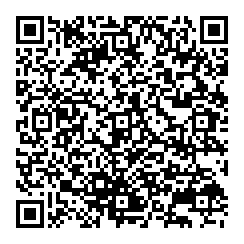 